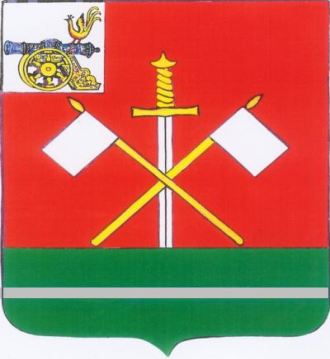 СМОЛЕНСКАЯ ОБЛАСТЬ                                                                                                                                                                                                 МОНАСТЫРЩИНСКИЙ РАЙОННЫЙ СОВЕТ ДЕПУТАТОВ	                                            РЕШЕНИЕ                             от 28 декабря 2015г.                                                                                        № 82 О признании утратившими силу решений Монастырщинского районного Совета депутатовВ соответствии с частью 1 статьи 17 Федерального закона от 02.03.2007 № 25-ФЗ «О муниципальной службе в Российской Федерации»  Монастырщинский районный Совет депутатов РЕШИЛ:1.  Признать утратившими силу решения Монастырщинского  районного Совета депутатов: «Об утверждении Порядка проведения конкурса на замещение вакантных должностей муниципальной службы в   Администрации муниципального образования  «Монастырщинский район» Смоленской области» от 13.03.2014г. № 11; «О внесении изменений в решение Монастырщинского  районного Совета депутатов Смоленской области от  	13.03.2014г. № 11» от 14.08.2014г.2.  Опубликовать настоящее решение в газете «Наша Жизнь».3. Разместить настоящее решение на официальном сайте Администрации муниципального образования «Монастырщинский район» Смоленской области. 4. Настоящее решение вступает в силу с момента его официального опубликования.Глава муниципального образования«Монастырщинский район» Смоленской области                             А.В. Голуб